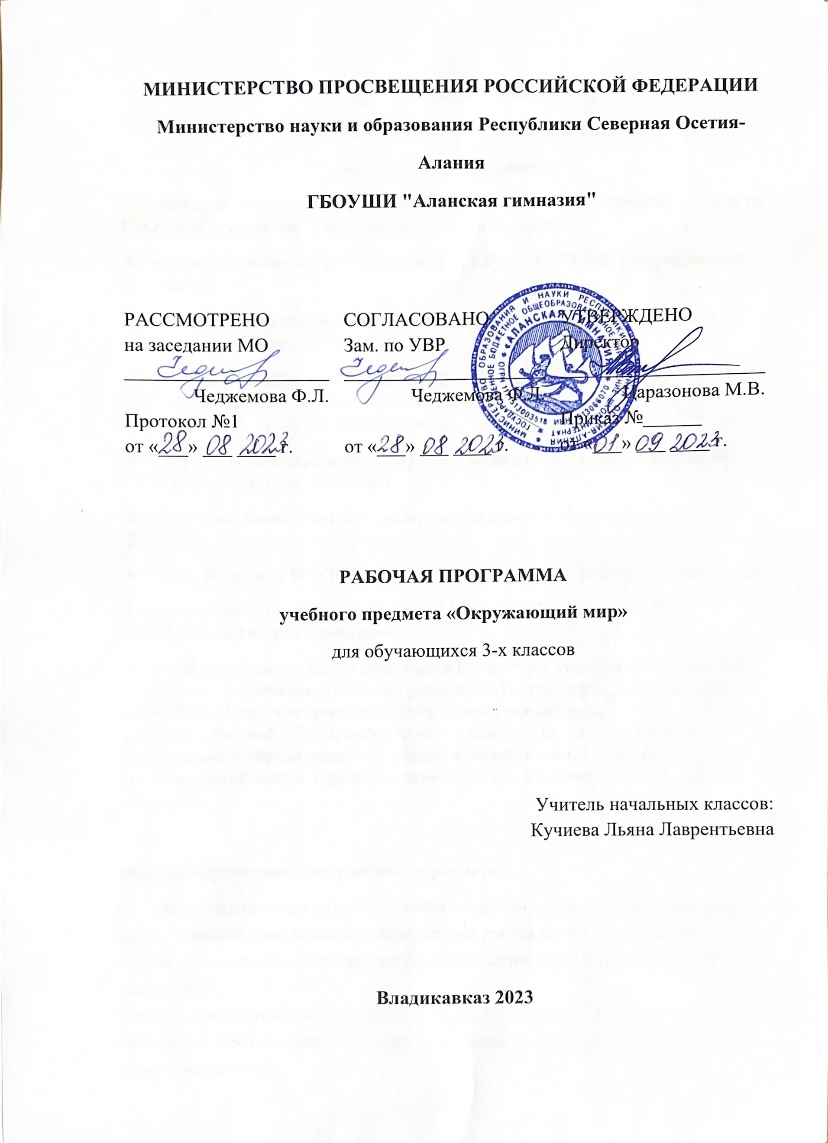 РАБОЧАЯ ПРОГРАММАПО ОКРУЖАЮЩЕМУ МИРУ 3 КЛАССПояснительная запискаРабочая программа по курсу «Окружающий мир» для обучающихся 3 класса ГБОУШИ «Аланская гимназия» составлена на основе:⮟Федерального Закона «Об образовании в РФ» № 273-ФЗ, утвержденного 29.12.2012г.⮟Приказа Минобрнауки России от 06.10.2009 № 373 «Об утверждении и введении в действие ФГОС НОО».⮟Приказов Минобрнауки России от 26.11.2010 № 1241 и от 26 ноября 2010 г. № 1241,от 31.12.2015 №1576«О внесении изменений в ФГОС НОО, утвержденного приказом Министерства от 6 октября 2009 года № 373»⮟Основной образовательной программы начального общего образования ГБОУШИ «Аланская гимназия».  ⮟Программы Бобылевой Л.А. «Окружающий мир» (Владикавказ «СЕМ» 2018 год).⮟Учебного плана ГБОУШИ «Аланская гимназия» на 2023/2024учебный год.⮟Годового календарного учебного графика на 2023/2024 учебный год ГБОУШИ «Аланская гимназия».Программа отражает идеи и положения Концепции духовно-нравственного развития и воспитания личности гражданина России, программы воспитания ГБОУШИ «Аланская гимназия», программы формирования универсальных учебных действий (УУД), составляющих основу для  саморазвития и непрерывного образования, выробатки комуникативных качеств, целостности общекультурного, личностного и познавательного развития учащихся.Общая характеристика учебного предмета.Ахуырадон компонент «Алфамбылай дуне» ахуырдзаутæн фадат дæтты, æрдз, адæймаг æмæ æхсæнад кæрæдзиимæ æнгом баст кæй сты, уый сбæлвырд кæнынæн; адæймаг æрдз æмæ æхсæнады цы бынат ахсы, уый базонынæн.Программæйы мидис арæзт цæуы, ахуырдзаутæн зонгæ цы æрмæг у, уый бындурыл. Уый та сывæллонæн æххуыс кæны дуне хуыздæр базонынæн, йæхи равдисынæн.Курс «Алфамбылай дуне» ахуырдзаутæн фадат дæтты æхсæнадон царды æмæ æрдзы мидæг бастдзинæдтæ сбæлвырд кæнынæн, системæ «адæймаг-æрдз-æхсæнад»-ы æхсæн ахастдзинæдтæ бамбарынæн.Программæ фадат дæтты ахуырдзаутæн:-хуымæтæг зонындзинæдтæ æмæ арæхстдзинæдтæ райсын экологион ахуырадæй;-базонын æнæниздзинад хъахъхъæныны æгъдæуттæ;-сæхи бацæттæ кæнынæн уæлдæр кълæсты æрдззонынады предметтæ ахуыр кæнынмæ;Программæйы мидис æмæ арæзт ахуыргæнæгæн фадат дæттынц æрмæг амонын, бынæттон уавæртæ æмæ ахуырдзауты цæттæдзинад хынцгæйæ, йе сфæлдыстадон авналæнтæ æмæ йæ фæлтæрддзинадмæ гæсгæ кусынæн.Ахуырадон курс «Нӕ алфамбылай дуне»-йы сæйраг хæстæ æмæ нысантæ сты:-æрдзы тыххæй сывæллæтты цæстæнгас æмæ зонындзинæдтæ сбæлвырд æмæ рауæрæх кæнын;-фæхъæздыгдæр сын кæнын сæ царды фæлтæрддзинад;-сахуыр сæ кæнын æрдзыл  аудын;Нӕ алыварс дунеимæ зонгæ кæнгӕйӕ стыр ахъаз у скъоладзауты экологион æгъдауæй раст зондахастыл аразынæн: сæрмагонд æрмæджы руаджы æргомгонд цæуы æрдзы алыхуызон ахадындзинад адæймаджы царды, уыимæ сывæллæттæ зонгæ кæнынц, адæймаджы архайды руаджы æрдзы цы ивддзинæдтæ цæуы, уыдонимæ æмæ æмбарынц, æрдз хъахъхъæнинаг кæй у æмæ йæ хъахъхъæнын уыдонмæ дæр кæй кæсы, уый.Программæйы мидис цы фарстатæй арæзт у, уыдон лæвæрд цæуынц хайгай. Программæ фадат дæтты ахуырдзаутæм æрдзон объекттыл (предметтыл) иумæйаг хуымæтæг зонындзинæдтæ сæвзæрын кæнынæн; сæ æууæлтæ, сæ алы хуызтæ, къордтæ сын базонынæн фæрстытæ чи? æмæ цы?-йæн дзуапп цы дзырдтæ дæттынц, уыдон æвзарынæн. Место  предмета в учебном планеВ федеральном базисном плане на изучение окружающего мира в первом классе начальной школы отводится  2 часа в неделю, всего – 68 часов (66 часов). Автор учебного пособия по окружающему миру Бобылёва Л. А.Результаты изучения учебного предметаК концу 3 класса учащиеся должны знать:человек-часть природы и обществакто управляет государством;что значит быть гражданином своей страны;что такое Конституция РФ;что такое государство;некоторых представителей науки, культуры, образования РСО-А;названия районов, городов, некоторых сел РСО-А;что такое тела и вещества, твердые вещества, жидкости и газы;основные свойства воздуха и воды, круговорот воды в природе;разновидности почв и их особенности;основные группы живого, группы растений, группы животных, съедобные и несъедобные грибы;взаимосвязи между живой и неживой природой, внутри живой природы;взаимосвязи между природой и человеком;строение тела человека, основные системы органов и их роль в организме;правила гигиены; основы здорового образа жизни;правила безопасности движения;правила безопасного поведения в быту и на улице, основные дорожные знаки; правила противопожарной безопасности;Учащиеся должны уметь:-распознавать природные объекты с помощью атласа-определителя; различать наиболее распространенные в данной местности растения, животных, съедобные и несъедобные грибы;-проводить наблюдения природных тел и явлений, простейшие опыты и практические работы, фиксировать их результаты;-объяснять в пределах требований программы взаимосвязи в природе и между природой и человеком;-соблюдать правила безопасного движения;-выполнять правила личной гигиены и безопасности;-владеть элементарными приемами чтения карты;-приводить примеры городов России, РСО-Алании.Программæйы мидис(66 с.)«Алфамбылай дуне»-йæ I хайАлфамбылай дунейы æртæ хайы 1.1.Адæймаг æмæ æхсæнад (13 сах.)    Истори Зæхх æмæ адæмы тыххæй (1 сах.)Планетæ Зæхх. Цы уавæрты фæзындысты фыццаг организмтæ. Кæд фæзындис адæймаг æмæ йын цавæр ахастытæ уыдис æрдзимæ? Цæмæн аивта йæ ахаст адæймаг æрдзмæ æмæ йæм цавæр цæстæй кæсы абон. Куыд ис æрдз бахъахъхъæнын.Æрдз. Адæймаг, Æхсæнад (2 сах.)Æрдз, къухæй конд дуне-алфамбылай дунейы æртæ æнæхицæнгæнгæ хайы. Æрдзы рæсугъддзинад æмæ алыхуызонад. Йæ ахадындзинад адæймаджы царды. Адæймаг-æрдз æмæ æхсæнады хай. Адæймаджы миниуджытæ-зонд, ныхас, миддуне. Æхсæнады хæйттæ-бинонтæ, адæм, адæмтæ. Адæмты æхсæнад. Æхсæнад æмæ æрдзы ахастытæ.Бæстæ æмæ паддзахад (1 сах.)Æмбарынæдтæ: бæстæ, паддзахад, дунейы политикон картæ. Бæстæ кæнæ паддзахады арæзт: территори, арæнтæ, сæйраг сахар, бæстæйы разамонæг, паддзахадон æвзæгтæ, паддзахадон символикæ. Уæрæсейы паддзаха дон символикæйы ахадындзинад æмæ истори.Мах цæрæм Уæрæсейы Федерацийы (1 сах.)Цы амоны Уæрæсейы Федераци. Уæрæсейæгтæ. УФ-йы арæзт æмæ йæ субъекттæ Уæрæсейы административон картæйыл. Цæгат Кавказ-Уæрæсейы уникалон хай. УФ-йы адæмты хæлар ахастытæ.Цы амоны бæстæйы æмбæстаг уæвын. (1 сах.)Кæй хонынц «бæстæйы æмбæстаг». УФ Конституци-бæстæйы Сæйраг закъон. УФ æмбæстæгты бартæ. УФ-йы æмбæстæгты хæстæ. Сывæллæтты УФ бартæ Уæрæсейы Федерацийы.Нæ Фыдыбæстæ, нæ фыдыуæзæг (1 сах.)Райгуырæн бæстæ, Фыдыбæстæ, Фыдыуæзæг-зынаргъ дзырдтæ алы адæймагæн дæр. Уæрæсе-нæ паддзахад. Ирыстон-дæ фыдыбæстæ. Музыканттæ, нывгæнджытæ, поэттæ-Райгуырæн бæстæмæ уарзондзинады тыххæй. Патриотизм хæсты фыдазты.Республикæ Цæгат Ирыстон-Алани-Уæрæсейы иу хай (1 сах.)РЦИ-А Уæрæсейы Федерацийы субъект. РЦИ-А паддзахадон символикæ (герб, тырыса, гимн). Республикæйы территори æмæ адæм. Дзæуджыхъæу-нæ сæйраг сахар. Республикæйы разамынд.Цæгат Ирыстон-Алани Уæрæсейы картæйыл (2 сах.)Географион картæйы ахадындзинад бæстæ ахуыргæнгæйæ. Географион картæты типтæ. Контурон картæ, йæ хицæндзинæдтæ. Контурон картæимæ куысты уагæвæрдтæ.Цæгат Ирыстоны районтæ, сахартæ æмæ хъæутæ (2 сах.)РЦИ-А административон картæ.	Республикæйы районтæ. Цæгат Ирыстоны сахартæ æмæ хъæутæ. Республикæтæ, крайтæ æмæ бæстæтæ-нæ сыхæгтæ.Зонад, ахуырад æмæ культурæ Цæгат Ирыстоны (1 сах.)Зонады ахадындзинад æхсæнады царды, зонадон центртæ РЦИ-А, зындгонд ахуыргæндтæ-не ’мзæххонтæ. Республикæйы ахуырадон уагдæттæ. Цæгат Ирыстоны культурæ (театртæ, нывгæнынады уацмысты равдыстыты залтæ æ.а.д.) Культурæ æмæ аивады зындгонд архайджытæ не ’мбæстæгтæ-культурæ æмæ аивады зындгонд архайджытæ.Адæймаг æмæ Æрдз. (9сах.)Æрдз-адæймаджы цæрæнуат (1 сах.)Æрдзы хæзнатæ адæймагæн. Рухс æмæ хъарм. Уæлдæф æмæ дон. Хæринаг æмæ уæлæдарæс. Цæрæнуат, хæдзары дзауматæ, техникæ.Æрдз-уæлтæмæнад æмæ зонды гуырæн (1 сах.)Æрдзы рæсугъддзинад. Æрдзы æрфыст нывгæнынады аивады æмæ литературон уацмысты. Ирон фольклор-адæмон зонды æвæрæн.Ирыстоны æрдзы хъæздыгдзинæдтæ  (2 сах.)Цæгат Ирыстоны æрдзон-климатон хицæндзинæдты цыбыр характеристикæ. Ирыстоны æрдз-адæймаджы æххуысгæнæг: хæххон цæугæдæттæ, хъæдтæ, уыгæрдæнтæ. Æмбарынæдты «æрдз адæймаджы-цæрæнуат» æмæ æрдз адæймаджы æххуысгæнæг» абарст. Æрдз хъахъхъæныны традицитæ нæ рагфыдæлтæм. Адæмон æмбисæндтæ-уагæвæрдтæ æрдз хъахъхъæнынæн. Куыд хъахъхъæнынц абон адæм рагон традицитæ.         Æрдз-хуыздæр хи дзæбæхгæнæн бынат (1 сах.)Æрдзы дзæбæхгæнæн миниуджытæ. Ирыстоны æрдзы дзæбæхгæнæн миниуджытæ: хосгæнæн зайæгойтæ, хæххон уæлдæф æмæ суардæттæ. Республикæйы санаторитæ æмæ фæлладуадзæн бынæттæ.          Æрдз ис тæссаг уавæры (11 сах.)Æрдз хъыгдард цæуы адæймаджы аххосæй. Цы хæссы зиан æрдзæн: зайæгойтæ æмæ цæрæгойты куынæг кæнын, æрдз чъизи кæнын, æрдзон хъæздыгдзинæдтæй раст нæ пайда кæнын. Æрдз фервæзын кæнæн ис?          Æрдзхъахъхъæнынад нæ бæстæйы æмæ нæ республикæйы (2 сах.)Æрдз хъæуы хъахъхъæнын. Æрдз хъахъхъæныны паддзахадон мадзæлттæ: æрдзхъахъхъæнынады Закъон, Сырх чиныг. Уæлдай хъахъхъæнинаг æрдзон территоритæ (националон парктæ, фæдзæхст бынæттæ, зоопарктæ æ.а.д.).          Дæуæй бирæ кæнгæ у (1 сах.)Æрдз хъахъхъæнын у Зæххыл алы адæймаджы хæс дæр. Цы кæнгæ у скъоладзаутæн. Æрдз хъахъхъæныны æгъдæуттæ.II хай. Зæххы æрдзы сусæгдзинæдтæ (25 сах.)Буæрттæ, буаргъæдтæ, хайыгтæ (1 сах.).Цы хонæм буæрттæ. Æрдзон æмæ аразгæ буæрттæ. Æдзард æмæ цардæгас буæрттæ. Цы хонæм буаргъæдтæ. Æрдзон æмæ аразгæ буаргъæдтæ. Буаргъæдтæ арæзт сты хæрз лыстæг хайыгтæй.3 дæлхай. Æдзард æрдз (12 сах.)Уæлдæф (1 сах.)Зæххы уæлдæфон агъуд. Уæлдæф-рухсдзыд газхуыз буаргъæд. Уæлдæфы ахадындзинад Зæххыл. Æрдзон фæзындтæ уæлдæфы. Уæлдæф чъизи кæнын. Куыд ис уæлдæф хъахъхъæнæн.Уæлдæфы æууæлтæ (1 сах.)Лабораторон куыст уæлдæфы æууæлтæ ахуыр кæныны нысанимæ: уæлдæф у рухсдзыд, нæй йын хуыз, тæф, хъармгæнгæйæ кæны уæрæхдæр, уазалгæнгæйæ та-æлвæсгæ, нæ уадзы хъарм, ис æм хъæддыхад, у донæй рогдæр. Дон Зæххыл æмæ йæ æууæлтæ (1 сах.)Доны ахадындзинад Зæххыл. Дон ис æппæт организмты дæр. Лабораторон куыст доны уникалон æууæлтæ ахуыргæныны нысанимæ: дон у рухсдзыд, нæй йын хуыз, нæ йын тæф, иуæй-иу буаргъæдтæ донæй атайынц, тæвдгæнгæйæ дон кæны уæрæхдæр, уазалгæнгæйæ та-æлвæсгæ.Доны ивддзинæдтытæ æмæ зилдух æрдзы мидæг (1 сах.)Доны æртæ уавæры: тæнгъæд, хъæбæр æмæ газы хуызы. Их æмæ йæ æууæлтæ, доны тæф æмæ йæ æууæлтæ, фæлтæрæнтæ доны хъæбæр хуызтæ тæнгъæд æмæ газы хуызы аразыныл. Доны зилдух æрдзы-халас, мигъ, доны ивддзинæдтæ æрдзы.Куыд пайда кæны адæймаг донæй (1 сах.)Дон адæймаджы царды: нуазынæн æмæ хæринаг кæнынæн, хи ’хсынæн, хæдзар сыгъдæг дарынæн, арт хуыссын кæнынæн. Куыд пайда кæнынц донæй хъæууон хæдзарады æмæ алыхуызон куыстуæтты. Доны транспорт.Дон хъахъхъæнынад (1 сах.)Нуазыны æдзæхх дон Зæххыл. Нуазыны донфæстауарц кæнын. Куы нæ уа нуазыны дон; цавæр мадзæлттæ аразы паддзахад нуазыны дон хъахъхъæнынæн; дон сыгъдæггæнæн мадзæлттæ куыстуæтты.Цæгат Ирыстоны дæттæ (2 сах.)Республикæйы цæугæдæтты ахадындзинад. Цъититæ-нуазыны доны æвæрæнтæ. Республикæйы цæугæдæттæ.Зæххы хъæбæр цъар (1 сах.)Цæмæй арæзт у Зæххы хъæбæр цъар. Хæххон мыггæгтæ æмæ минералтæ. Гранит, чъырдур, дзæнхъадур-сæ хуызтæ æмæ се ’ууæлтæ. Змис æмæ æлыг хæххон мыггæгтæ. Хæххон мыггæгтæй пайда кæнын ювелирон дзаумæттæ аразгæйæ æмæ промышленнон сты æндæр къабæзты.Мæр æмæ йе сконд (1 сах.)Куыд æвзæры мæр. Чи цæры мæры. Мæры хъæздыгдзинад-йæ сæйраг хицæндзинад хæххон мыггæгтæй. Лабораторон куыст мæры æууæлтæ ахуыр кæныны нысанимæ: мæры ис уæлдæф, дон, змис, æлыг, минералон цæххытæ, æмбийæдздзæгтæ.Ирыстоны мæртæ æмæ сæ хъахъхъæнынад.(2сах.)Мæртæ вæййынц алыхуызон. Нæ республикæйы ис ахæм мæртæ: морæ, саумæртæ, хъæдрæбынты фæныкхуыз мæртæ, хæххон-быдираг æмæ хæххон уыгæрдæнты мæртæ.Цавæр хицæндзинæдтæ сæм ис æмæ кæцы ран сты Цæгат Ирыстоны картæйыл. Куыд хъæуы мæр хъахъхъæнын. Минералон хъацæнтæ хъæуынц мæры хъæздыгдзинад хъахъхъæнынæн.IV. Цардæгас æрдз (12 сах.) Зайæгойты алыхуызонад (2 сах.)Зайæгойтæ-Зæххы цъæх фæлыст. Ботаникæ-зайæгойты тыххæй ахуырад. Зайæгойтæ-цардæгас уæвæгойтæ. Зайæгойты алы хуызтæ, зайæгойты къордтæ: донзайтæ, хъуынатæ, цилтæ, хихджын зайæгойтæ, дидинæгджын зайæгойтæ. Зайæгойтæ ахадынц æрдзы æмæ адæймаджы цардыл.Зайæгойты оргæнтæ (1 сах.)Дидинæгджын зайæгойы оргæнты характеристикæ: сыф, уидаг, хъæд (зæнг). Сæ арæзт æмæ ахадындзинад зайæгойты царды.Зайæгойты цард (2 сах.)Куыд рæзынц æмæ куыд бирæ кæнынц зайæгойтæ. Цавæртæ вæййынц мыггæгтæ. Мыггæгты арæзт æмæ кæм равзæрынц мыггæгтæ. Фæлтæрæнты фæрцы базонæн ис, цавæр уавæртæ хъæуы мыггæгты сæвзæрынæн: дон, хъарм, уæлдæф, минералон цæххытæ.Зайæгойты «хинæйдзаг» æрхъуыдытæ (1 сах.)Куыд парахат кæнынц зайæгойтæ. Куыд рæзынц зайæгойтæ доны, хусрæтты, аууон рæтты Зайæгойты хъахъхъæнынад (1 сах.)Зайæгойтæ хъæуынц æрдзы дæр æмæ адæймаджы дæр. Цæмæн хъæуы зайæгойтæ хъахъхъæнын. Цæмæн куынæг кæнынц зайæгойтæ: дон æмæ уæлдæфы чъизийæ, арæх чи не ’мбæлы æмæ хос кæнæн зайæгойтæ тонынæй. Зайæгойтæ хъахъхъæныны мадзæлттæ.Зæххы цæрæгойты дуне (1 сах.)Цæрæгойты хуызты æмæ царды алыхуызонад. Цæмæй хицæн кæнынц цæрæгойтæ зайæгойтæй. Цæрæгойты ахадындзинад æрдзы æмæ адæймаджы царды.Цæрæгойты алы къордтæ (1 сах.)Иуæй-иу цæрæгойты хицæндзинæдтæ: уаллæттæ, моллюсктæ, мыдзбыртæ, хæлуарджытæ, уырынгонтæ, кæсæгтæ, донзæххонтæ, хилджытæ, мæргътæ, сырдтæ.Цæрæгойты бирæкæнынад æмæ райрæзт (2 сах.)Цæрæгойты бирæкæнынады алы хуызтæ: кæсæгтæ æмæ донзæххонтæ бирæ кæнынц доны мидæг. Хилджытæ дунемæ фæзынынц æйчытæй сурзæххыл. Мæргътæ æфтауынц æйчытæ æмæ аудынц сæ зæйцыл. Æхсырæйхæсджытæ хæссынц сæ лæппынты æхсырæй.Цæмæй цæрынц цæрæгойтæ (1 сах.)Халхор цæрæгойтæ. Саскхор цæрæгойтæ. Цæмæй цæрынц тугдзых сырдтæ, мæргътæ, хилджытæ, сырдтæ. Æппæтхор цæрæгойтæ. Хойраджы рæхыстæ æрдзы.II хай. Адæймаг æмæ йе ’нæниздзинад (17 сах.)5 дæлхай. Нæ организмы арæзт æмæ куыст (12 сах.) Кæд дæ æнæниз уæвын фæнды (1 сах.)Цы амоны æнæниз уæвын. Цæмæй аразгæ у æнæниздзинад. Куыд хъахъхъæдтой сæ æнæниздзинад рагзаманты. Цы хъуамæ зона адæймаг, цæмæй уа æнæниз. Адæймаджы организмы æмæ æнæниздзинад хъахъхъæныны тыххæй зонæдтæ.Нæ организм (2 сах.)Адæймаджы организм у вазыгджын механизм. Организмы ахсджиаг функцитæ. Нæ буары арæзт: æмбарынад æмæ хицæн хæйтты характеристикæ. Оргæнтæ æмæ оргæнты системæтæ. Цы у чырæг æмæ чырæгтæ цавæртæ вæййынц.Цармбуар. Цармбуар хъахъхъæнын (1 сах.)Цы у цармбуар. Цармбуары æууæлтæ адæймаджы организмы. Цармбуары функцитæ. Цармбуары гигиенæйы уагæвæрдтæ. Фыццаг æххуыс бакæныны уагæвæрд.Стæгдар-нæ буары æнцойгæнæн (1 сах.)Адæймаджы стæгдары функцитæ. Астæустæджы низтæ æмæ сæ аххосæгтæ. Гуырыконд. Куыд ис æмраст гуырыконд бахъахъхъæнæн.Хæцъæфтæ æмæ сæ ахадындзинад (1 сах.)Цы сты хæцъæфтæ. Кæцы ран сты буары.Хæцæфты системæ æмæ йæ функцитæ. Æнцойгæнæн-змæлыны аппарат. Хæцъæфты æууæлтæ. Хæцъæфтæ æмæ гуырыконд хæцъæфтæ фидар кæнын.Хæринагтайæнгæнæн оргæнтæ.Хæрды гигиенæ (2 сах.)Хæринагтайæнгæнæн системæйы арæзт æмæ йæ функцитæ.Дæндæгтæ æмæ дæндæгтæм зылд (1 сах.) Дæндæгты ахадындзинад хæринаг тайын кæныны æмæ дзурыны. Дæндæгты низтæ æмæ сæ аххосæгтæ. Дæндæгтæм зылд.Улæфæн оргæнтæ. Улæфыны гигиенæ (1 сах.)Цы у улæфт. Йæ ахадындзинад адæймаджы  царды. Улæфæн оргæнтæ. Цавæр уæлдæфæй хъуамæ улæфа адæймаг. Улæфт æмæ æнæниздзинад. Тамако дымын æмæ æнæниздзинадТугзилдухы оргæнтæ (1 сах.)Туг. Тугдадзинтæ. Зæрдæ-тугзилдухы сæйраг орган организмы. Зæрдæйы арæзт æмæ куыст. Пульс. Цы базонæм пульсы руаджы. Физкультурæ æмæ спорты ахадындзинад зæрдæ фидар кæнынæн.Нервыты системæ. Æнкъарæн оргæнтæ (2 сах.)Нервыты системæйы ахадындзинад организмы функциты. Адæймаджы нервыты системæйы арæзт: сæры æмæ астæуы магъз, нервытæ. Куыд кусы нервыты системæ.Æнкъарæн оргæнтæ. Уынæн, хъусæн, æмбудæн, ад æвзарæн æмæ уырзæн оргæнты ахадындзинад æмæ арæзт.VI. Нæ æдасдзинад (5 сах.) Цæмæй тæссаг у хæдзары мидæг (1 сах.)Тæссаг уавæртæ хæдзары æмæ æндæр агъуыстыты мидæг: газы срæмыгъд, зынгирвæзт, доны ракалд æмæ а. д.Тæссаг уавæрты аххосæгтæ. Хи дарыны уагæвæрдтæ тæссаг уавæрты.Æдас фæндаг (2 сах.) Тæссаг уавæртæ фæндагыл.Фæндагыл цæуыны æгъдæуттæ. Æдасдзинады æгъдæуттæ хи æмæ æхсæнадон транспорты цæугæйæ, велосипедыл цæугæйæ. Фæндаджы нысæнттæ: рагацау амонæг, бар нæ дæттæг, информацион-амонæг.Тæссаг бынæттæ (1 сах.)Цæмæй сты тæссаг сывæллæттæн балкъон æмæ рудзынджы тъæпæн, лифт, арæзтад кæм цæуы, уыцы бынат, парк, хъæд, их фæндаг. Хи дарыны æгъдæуттæ тæссаг бынæтты.Экологион æдасдзинад (1 сах.)Куыд ис хи бахъахъхъæнæн чъизигонд донæй. Куыд хъахъхъæнын хъæуы хи зианхæссæг буаргъæдтæй хъæстæ хойраджы продукттæй.Тематикон пълан «Нæ алфамбылай дуне»-мæ 3 кълас№Урочы темӕСах. дихНымӕц 1.Истори зӕхх ӕмӕ адӕмы тыххӕй.12.Ӕрдз, адӕймаг, ӕхсӕнад.13.Адӕймаг ӕмӕ ӕхсӕнадБӕстӕ ӕмӕ паддзахад. 14.Мах цӕрӕм Уӕрӕсейы Федерацийы15.Цы амоны бӕстӕйы ӕмбӕстаг уӕвын16.Уӕрӕсе ӕмӕ Ирыстон.17.РЦИ-А-Уӕрӕсейы иу хай. 18.Цӕгат Ирыстон Уӕрӕсейы картӕйыл.19.Фӕлхат.110.Цӕгат Кавказ у Уӕрӕсейы хӕххон хуссайраг хай.111.Цӕгат Ирыстон-дӕ райгуырӕн бӕстӕ.    112.Республикӕйы  экономикӕ.113.Цӕгат Ирыстоны районтӕ, сахартӕ, хъӕутӕ.114.Фӕлхат.115.Адӕймаг ӕмӕ ӕрдз.Ӕрдз у адӕймаджы цӕрӕнуат. 116. Фӕлхат.117.Ӕрдз у уӕлтӕмӕнад ӕмӕ зонды гуырӕн. 118.Ирыстоны ӕрдзы хъӕздыгдзинӕдтӕ.119.Ӕрдз у хуыздӕр хи дзӕбӕхгӕнӕн бынат.120.Фӕлхат.121.Ӕрдз ис тӕссаг уавӕры!122.Ӕрдз хъахъхъӕнынад нӕ республикӕйы.123.Дӕуӕй бирӕ кӕнгӕ у.124.Зӕххы Ӕрдзы сусӕгдзинӕдтӕБуӕрттӕ, буаргъӕдтӕ, хайыгтӕ.125.Ӕдзард ӕрдзУӕлдӕф. 126.Уӕлдӕфы ӕууӕлтӕ.127.Дон Зӕххыл ӕмӕ йӕ ӕууӕлтӕ.128.Доны ивдтытӕ ӕмӕ йӕ зилдух ӕрдзы мидӕг.129.Куыд пайда кӕны адӕймаг донӕй. 130.Дон хъахъхъӕнынад.131.Цӕгат Ирыстоны дӕттӕ.132.Фӕлхат.133.Зӕххы хъӕбӕр цъар.134.Мӕр ӕмӕ йе сконд.135.Ирыстоны мӕртӕ ӕмӕ сӕ хъахъхъӕнынад.136.Райгуырӕн бӕстӕйы зӕххы быны хӕзнатӕ.137.Цардӕгас ӕрдзЗайӕгойты алыхуызонад.138.Зайӕгойты хӕйттӕ.139.Зайӕгойты цард.140.Зайӕгойты «хинӕйдзаг» ӕрхъуыдытӕ.141.Зайӕгойты хъахъхъӕнынад.142.Зӕххы цӕрӕгойты дуне.143.Цӕрӕгойты алы къордтӕ.144.Цӕрӕгойты бирӕкӕнынад ӕмӕ райрӕзт.145.Цӕмӕй цӕрынц цӕрӕгойтæ146.Ӕрдзы экологион бастдзинӕдтӕ.147.Адӕймаг ӕмӕ йе 'нӕниздзинад.Кӕд дӕ ӕнӕниз уӕвын фӕнды.       148.Нӕ организм.149.Цармбуар хъахъхъӕны организм.150.Стӕгдар у нӕ буары ӕнцойхъӕд.151.Хӕцъӕфтӕ ӕмӕ сӕ нысаниуӕг.152.Адӕймаджы хӕлцад. Хӕрды гигиенӕ.153.Дӕндӕгтӕ ӕмӕ дӕндӕгтӕм зылд.154.Улӕфӕн оргӕнтӕ. Улӕфыны гигиенӕ.155.Туджы змӕлды оргӕнтӕ.156.Нервыты системӕ.157.Ӕнкъарӕн оргӕнтӕ-адӕймаджы ӕххуысгӕнджытӕ. 158.Цӕмӕй тӕссаг у хӕдзары мидӕг.159.Ӕдас фӕндаг.160.Тӕссаг бынӕттӕ.161.Экологион ӕдасдзинад.262.Фӕлхат.1